ASCWU Spring Meeting MinutesApril 4th, 2022Call to Order: 1:02 pmApproval of the previous meeting minutes and agendaApproved by: Geoffrey	Seconded by: RachaelVote: 5:0:0Communications- CWU Police – Parking UpdatesParking permits will be virtual by recognizing license plates starting in July, look out for more details coming out in MayEV charging stations by the health sciences buildingOld Business: BOD voted 4:0:1 to pass $842 to purchase tickets for CWU Mariners NightNew Business: Vote for funds ($150) for materials for Wildfest:Face paint/other event materialsMotion: MariahSecond: EdgarVote: 5:0:0Vote for election policy changesElection Commision Chair: Will StrykerMain point: Late filing candidates may have their names on the ballotDifferent than a write-in candidate, who will still not have their name on the ballotPurposed changes found at end of pageCurrent BOD members that are running in elections currently are to abstain from the voteMotion: AlejandraSecond: EdgarVote: 3:0:2Committee UpdatesGeoffreyThe Student Tech Fee committee is looking for three more student representatives. Please email Geoffrey your name, email address, and student ID number if interested.The Services and Activities Fee Committee (S&A) meets bi-weekly and virtually via Zoom on Wednesday evenings starting at 5:30 p.m. The S&A Committee will be heavily involved in more Programs Reviews. Please attend the meeting to learn more about how the base fund areas have used the S&A Fees you paid in the past academic year. Check the website or email Geoffrey with questions, comments or concernsIf you have questions or need assistance, please contact me at ascwuevp@cwu.eduOffice hours are entirely by appointments only this Spring Quarter 2022. Email me at ascwuevp@cwu.edu to schedule a meeting with me.Exec Board Updates: Rachael-  Senate meeting tonight in Discovery 103, 4-5 pm We will have guest speaker Joe Ritche, the head chef in dining services, in attendance to discuss some of the dining questions senate has had brought to them. During our last meeting with Chef Ritche, we discussed various issues, including training procedures for dining staff, the history of issues with the GrubHub app, and more. Any student is welcome to attend. Senate elections are coming up (in the month of May sometime), they will directly follow the ASCWU BOD general elections, I am available if anyone has questions about the positions or would like tips on how to run. Any and all BOD officers are happy to help, so reach out!Senators currently make $15 an hour, 5 hours a week Responsibilities of a senator include meeting with students, holding office hours, speaking with administration, coming to senate meetings, and more. Email ascwu.senate@cwu.edu or william.stryker@cwu.edu with questions about senate elections. My office hours this quarter are Mondays and Tuesdays from 3-3:50 pm.Alejandra –  Wildcat Wednesdays every Wednesday in the SURC corridor from 1 PM – 3 PM. Stop by to win free CWU swag & get the inside tea on what's happening around campus.CWU Mariners Night is on Friday April 22nd. Buy your tickets now or keep an eye out for our ASCWU free ticket giveaway via Instagram.Given away in pairs of 2!Wildfest (Student Appreciation Day) will take place on May 26th at Barto Lawn.The Thursday before our 3-day Memorial weekendVote for the artist lineup at www.881theburg.com/voteThe 2nd SURC governance meeting is taking place on April 14thTalking about capital improvements and facility life cycles/sustainabilityStay tuned for more information, or email with any questions Office Hours: Tuesday & Thursday 12-2 pm, Wednesday & Friday 3-5 pm, or by appointment.Contact us: @Wellington_Wildcat & ASCWU.StudentLife@CWU.EDUMariah –President’s Roundtable RecapOnce every quarterServes as the ESC State of the UnionThey will be voting on events this week so stay tunedGame plan for the quarter ESC General Meeting will be every Friday from 1-3 PM via Zoom We will be taking precautions by meeting virtually for the first 3 to 4 weeks with the hopes of returning to in-person pending where the university is at with COVID cases.Once meetings are in-person, location will be Black Hall 105ESC Constitution and By-Laws Edits Committee will be launched this spring quarter CCI Taskforce Launch   Has been meeting regularly, should have a meeting at beginning of MayThrive will be hosting a Spring Kickback to celebrate the new quarter!Come join them on Tuesday, April 5th from 5:30 PM-7:00 PM in Black Hall 105 for some games, food, and more. 😊 Be sure to follow our social media for org meeting times and all things related to ESC!!Instagram: @escatcwu Office HoursT/Th from 1-2 PM or by appointment Email: ascwuequity@cwu.eduEdgar –  First SLAC meeting of the quarter this Thursday from 4-5 pm via Zoom, Link: https://cwu.zoom.us/j/8462790436Beginning the search process for the next Student Trustee, Application Link: https://cwu.presence.io/form/2022-2023-student-trustee-applicationStudent Trustee is a one-year position appointed by the Governor and are full voting members on all issues except matters related to hiring or the discipline of personnel, tenure or faculty, and collective bargaining agreements. Have any question please reach out to us via Instagram @ascwugovaffairs or email me at ascwugovernmental@cwu.edu Office hours:M-F 1-4:00pmMaddy – Washington Student Association (WSA) Retreat SummaryFee restructuringIncreasing the current cap ($15,000/institution) to either 25,000 or 30,000Increasing the fee to account for inflation from the current amount ($1.05/student) to $2.25 or $2.50Fee hasn’t been increased in 10 years, so they are continuously losing money that could be used for student resourcesFurther discussions and decisions will be made at WSA Spring General Assembly and brought back to our respective campusesPotentially in MayWildcat Preview Day April 9thTell your friends and families back home that are interested in CWUASCWU will be tabling and speaking at the eventGreat opportunity to explore campus and programs that Central has to offerWildfest is May 26th You can now vote for the artists that will be performingGo to the CWU Hype Instagram where you can find the link in their bio to the voteOffice HoursM/W from 10-11:50 amMondays 2-4:00 pmWednesdays 1-2:50 pmThursdays from 11-4 pm Fridays 10-3:00pmMy email: ascwupresident@cwu.eduSocial media handles: Instagram: ascwu_sgTwitter: ascwu_sgFacebook: ascwusgAdvisor updates:Amber HoefferPreview DayEstimated ~12,000 students/guestsInvolvement FairTaking place 4/5/22Moved inside to SURC ballroomPublic Meetings for Wildcat Leadership AcademyNow considered as 1 event for the Leadership Certificate event requirementReach out to find out how to get this noted for youElectionsPublic debated tonight 6-7ishCome meet your candidates!June 15th is current BOD’s last day in their position!Emails: hoeffera@cwu.edu Public Questions, Comments, Concerns, Announcements:Adjournment: 1:34 pm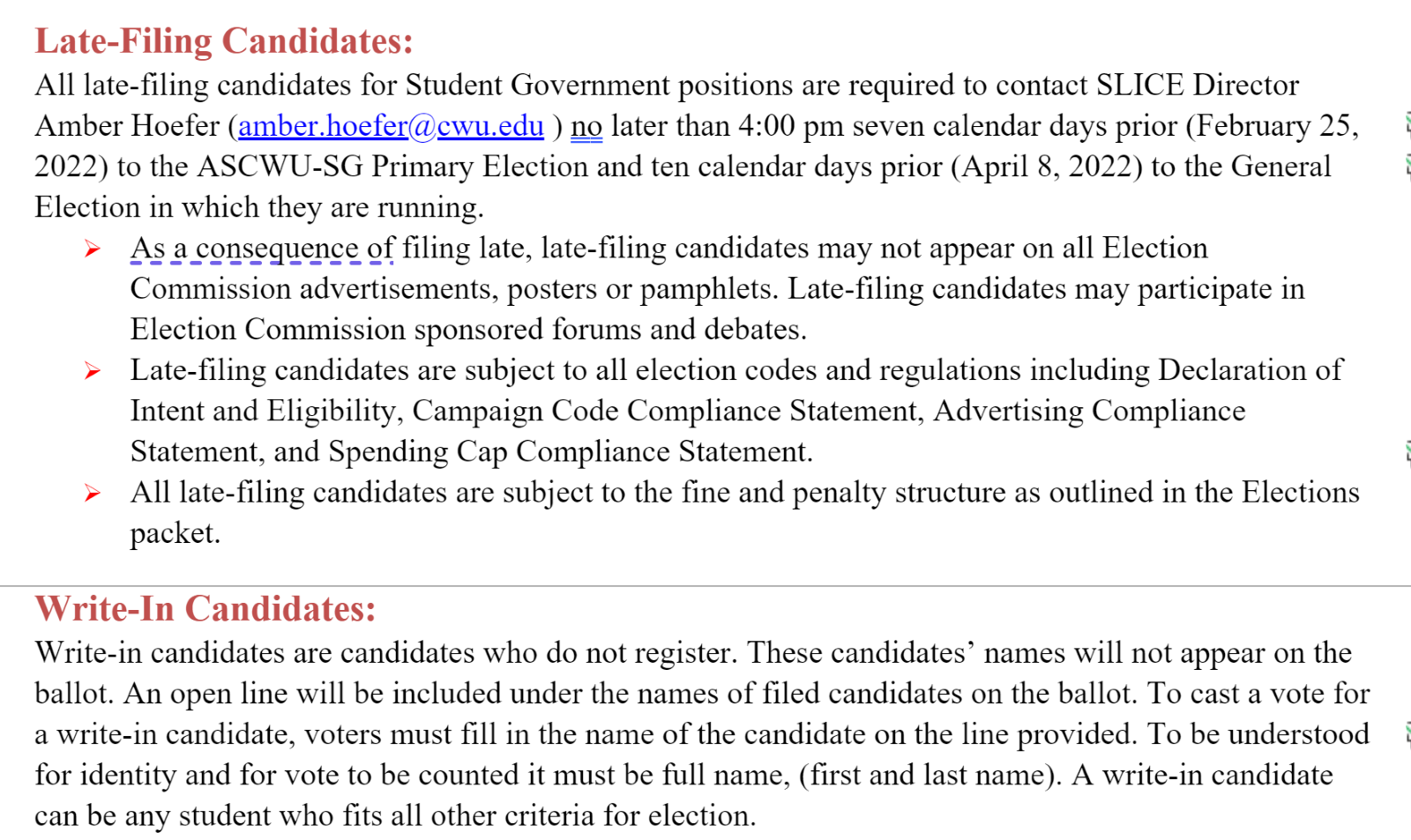 